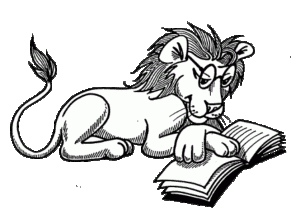 We are a celebrated PBIS (Positive Behavior Incentive School) along with having an active MTSS team.School Performance GradesNC Accountability Model Historical Growth StatusGrade Level Proficiency Scores"We will Join together to Lead everyone to Excel"Daily Schedule:First bell: 7:25Tardy bell: 7:45Ending bell: 2:30Special Programs:JLE afterschool careEBOB TeamGo Far TeamRelay for Life TeamTechnology Status:Grades K-5 have one to one chromebooks20-2119-2018-1917-1816-1715-1614-15N/AN/A 7561566562N/AN/ABCCCC20-2119-2018-1917-1816-1715-1614-15TBDN/AMet GrowthNotMetNot MetMetGrowthMet GrowthOverallOverallOverallOverallOverall20-2119-2018-1917-1816-1715-1614-1550.7N/A7560.555.96457.6